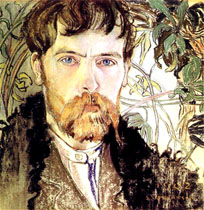 Stanisław Wyspiański – poeta, dramaturg, malarzREGULAMIN XIII. GMINNEGO KONKURSU WIEDZYO ŻYCIU I TWÓRCZOŚCI STANISŁAWA WYSPIAŃSKIEGO - KONKURS WIEDZYKonkurs odbędzie się 16 maja 2019r.I. Organizator    1) Szkoła Podstawowa im. Stanisława Wyspiańskiego w Rupniowie.    2) Konkurs odbywa się pod patronatem Wójta Gminy Limanowa.II. Cele konkursuUpowszechnianie wiedzy na temat twórczości Stanisława Wyspiańskiego. Popularyzacja wśród młodzieży dorobku artystycznego Stanisława Wyspiańskiego. Pobudzenie i rozwijanie zainteresowań uczniów.III. Warunki uczestnictwaUdział w konkursie ma charakter międzyszkolny i jest skierowany do uczniów klas IV-VIII szkoły podstawowej i oddziałów gimnazjalnych z Gminy Limanowa. Konkurs odbędzie się 16 maja 2019 r. o godz. 8.30 w dwóch grupach wiekowych: klasy IV-VI szkoły podstawowej,VII-VIII,  III gimnazjum.Konkurs polegał będzie na wykazaniu się wiedzą o życiu i twórczości Stanisława Wyspiańskiego. Uczniowie napiszą test na podstawie książki Waldemara Okonia „Stanisław Wyspiański”, Wydawnictwo Dolnośląskie. Test będzie trwał 60 minut.Z każdej grupy wiekowej szkoła może zgłosić 1 uczestnika.Udział w konkursie jest równoznaczny z akceptacją regulaminu.IV. KontaktOsoby do kontaktu /w przypadku pytań odnośnie konkursu/:  mgr Magdalena Raczek, mgr Maria Smoter tel. 18 33 22 356V. Termin nadsyłania zgłoszeńZgłoszenie należy przesłać do 30 kwietnia 2019 roku faksem bądź pocztą na poniższy adres: Szkoła Podstawowa im. Stanisława Wyspiańskiego w Rupniowie, Rupniów 206, 34-652 Nowe Rybie, tel. (fax) 18 33 22 356 lub e-mailem na adres gimrup@wp.plVI. Harmonogram konkursu8.30 Powitanie uczestników konkursu, przedstawienie jego przebiegu oraz powołanie komisji konkursowych.8.45 – 9.45  Konkurs: a) kategoria szkoła podstawowa. b) kategoria gimnazjum.10.30 Poczęstunek.11.00 Ogłoszenie wyników i wręczenie nagród.VII. Uwagi dodatkowe1.Prosimy dyrektorów o oddelegowanie na konkurs nauczycieli języka polskiego.2.Ogłoszenie wyników poszczególnych konkursów nastąpi w dniu ich przeprowadzenia.3.Wszyscy uczestnicy Konkursu Wiedzy o Życiu i Twórczości Stanisława Wyspiańskiego otrzymują pamiątkowe dyplomy, a zwycięzcy nagrody rzeczowe.4.Dla uczestników konkursu przewidziany jest poczęstunek.Załącznik nr 1………………./pieczęć szkoły/KARTA UCZESTNICTWAw konkursie wiedzyOświadczam, że rodzice/ prawni opiekunowie w/w uczniów wyrazili zgodę na przetwarzanie danych osobowych ich dziecka zgodnie z Ustawą z dnia 29 sierpnia 1997r. o ochronie danych osobowych (Dz. U. z 2016 r. poz. 922 ze zm.) do celów związanych z jego udziałem                                      w konkursie, a także na opublikowanie na stronie internetowej Szkoły Podstawowej                              im. Stanisława Wyspiańskiego w Rupniowie wizerunku, imienia i nazwiska oraz nazwy szkoły ich dziecka na liście uczestników i laureatów oraz na wykorzystywanie ich przez Organizatora Konkursu w dowolnym czasie i formie dla celów promocyjnych Organizatora.Przypadki braku w/w zgody na publikację i wykorzystywanie wizerunku oraz danych osobowych dotyczą: …………………………………………………………………./imię i nazwisko ucznia/                                                                                                             …………………………									    /data i podpis dyrektora szkoły/Kartę proszę przesłać na adres: Szkoła Podstawowa im. Stanisława Wyspiańskiego, Rupniów 206 34-652 Nowe Rybie, tel. (fax) 18 332 23 56, e-mail: gimrup@wp.plTyp szkołyImię i nazwisko uczniaImię i nazwisko nauczyciela przygotowującegoSP……………………………………..............................................................................G……………………………………................................................................